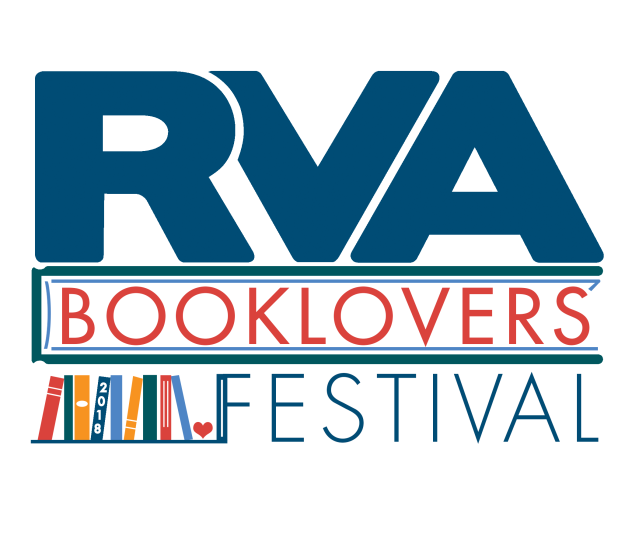 RVA Booklovers’ Festival Volunteer ApplicationPlease complete and submit by September 31, 2018.In order to volunteer at this event, you will be required to attend a one-hour orientation session before the Festival. Date/time TBD.Where: Jefferson ParkWhen: October 20, 2018 from 10 AM to 4 PM (setup 9 AM to 10 AM, cleanup 4 PM to 5 PM)Name: Email:Phone:Previous work/volunteer experience:Would you prefer an AM or PM shift?Please return via email to rvabookloversfestival@gmail.com, mail to 5. S. 1st St. Richmond, VA 23219, or fax to (804) 644-3092. Please note: there will be no electricity or Wifi provided at this event.